CAPITOLATO TECNICOPROCEDURA  DI AFFIDAMENTO DIRETTO AI SENSI DELL’ART. 36, COMMA 2, LETTERA A) DEL CODICE, PER L’ACQUISTO DI “N° 16 CASSE COIBENTATE PER ALLOGGIO E TRASPORTO FLASK ICOS3000” NELL’AMBITO DEL PROGETTO “PIR01_00019- PRO-ICOS_MED, DA INSTALLARE PRESSO LA SEDE DI LAMEZIA TERME (CZ) E BOLOGNA DELL’ISTITUTO SCIENZE DELL’ATMOSFERA E DEL CLIMA E L’ISTITUTO DI METODOLOGIE PER L’ANALISI AMBIENTALE DEL CONSIGLIO NAZIONALE DELLE RICERCHE, SEDE DI TITO SCALO (PZ) DEL CONSIGLIO NAZIONALE DELLE RICERCHECUP: B27E19000040007 CPV: 44617000-8 CIG: Z713178B80Premessa e oggettoIl presente capitolato illustra le specifiche tecnico/operative relative alla fornitura, di “casse coibentate per alloggio e trasporto flask ICOS3000” le cui caratteristiche minime sono descritte, per singolo lotto, nelle successive specifiche sessioni.Articolo 1 - Definizione dei bisogniGli obiettivi del progetto PRO-ICOS Med (PIR01_00019) comprendono il potenziamento della capacità osservativa delle stazioni di misura italiane, finalizzato ad implementare dal punto di vista quali-quantitativo la rete di osservazione dell’Infrastruttura di Ricerca europea ICOS (Integrated Carbon Observation System) in Italia. In particolare, l’Obiettivo Realizzativo 1 del progetto si propone per le stazioni di misura Atmosferiche, e in questo caso specifico, per le stazioni di misura di Potenza, Monte Cimone, l’Hub Strumentale e per il laboratorio mobile, di implementare la misura dei gas ad effetto serra rispettando i requisiti ottimali ed i protocolli definiti in ambito ICOS attraverso l’acquisizione di nuova strumentazione e l’ammodernamento di quella esistente. Per questo, al fine del raggiungimento degli obiettivi progettuali, è necessaria l’acquisizione di casse che possano ospitare flask ICOS3000 in vetro e che permettano il trasporto in sicurezza e mantenimento delle condizioni ambientali del campione contenuto.I beni dovranno essere realizzati a norma di funzionamento e sicurezza secondo la normativa vigente. I materiali, dovranno essere nuova di fabbrica e allo “stato dell’arte” per l’attuale tecnologia. I requisiti tecnico/funzionali espressi nel presente Capitolato Tecnico sono da intendersi requisiti minimi di fornitura pena esclusione; pertanto le caratteristiche tecniche e funzionali delle componenti offerte dovranno rispettare tutti i requisiti richiesti.L'utilizzo nel presente documento del verbo "dovere" nelle forme di "deve" o "dovrà", anche se non seguite dall'avverbio "obbligatoriamente", indica in ogni caso obblighi di fornitura e/o proposizione tecnica non negoziabili da parte del Fornitore.La realizzazione dovranno essere inviate presso gli indirizzi indicati in tabella, le installazioni saranno a cura dei destinatari dei beni, in accordo con il Responsabile Unico del Procedimento:Lotto 1 – n°16  casse coibentate per alloggio e trasporto flask ICOS3000Caratteristiche minime delle casse:I requisiti tecnici attesi, a pena di esclusione, sono i seguenti:Caratteristiche minime:•	pannello multistrato di pioppo di almeno 10 mm rivestito esternamente in laminato plastico antigraffio ignifugo (almeno REI classe Uno)•	profilo perimetrale in alluminio estruso ed anodizzato fissato con rivetti in alluminio •	profilo di chiusura in alluminio estruso ed anodizzato •	rinforzi in ferro zincato sugli angoli del profilo di chiusura•	otto angolari con bugna pesanti zincati •	due maniglie incassate zincate con impugnatura in gomma nera con molla di ritorno•	due serrature incassate zincate con chiusura a farfalla e asola porta lucchetto frontali•	rivestito internamente in polietilene a cellule chiuse da 6 mm (rivestimento tecnico liscio)•	munito internamente da polietilene sagomato per alloggiare in sicurezza ed a misura 12 flask in vetro della tipologia ICOS3000 (si veda disegno tecnico allegato, Figura1).•	trasporto presso l’indirizzo di consegna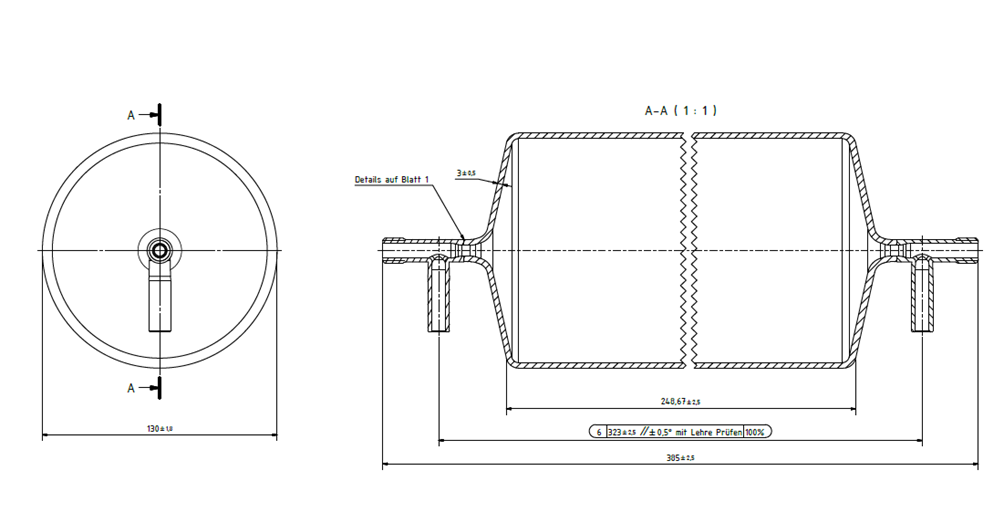 Figura 1: disegno tecnico della tipologia di flask in vetro da alloggiare nella cassa# LottoCIGDescrizione sintetica1Z713178B80N° 16 casse coibentate per alloggio e trasporto flask ICOS3000# Lotto      Termine di consegna            Termine di installazione e messa in esercizio# Lotto      Termine di consegna            Termine di installazione e messa in esercizio# Lotto      Termine di consegna            Termine di installazione e messa in esercizio19030# LottoLuogo di consegna e installazione1●	NR 4 casse coibentate per alloggio e trasporto flask ICOS3000 (GAS (1.1) -PIR01_00019__224727) c/o Istituto di Metodologie per l’Analisi Ambientale del Consiglio Nazionale delle Ricerche (IMAA-CNR), C. da Santa Loja, Z.I. – 85050 Tito (PZ), ITALIA.●	NR 4 casse coibentate per alloggio e trasporto flask ICOS3000 (FLASK_HUB_LT_0.1-PIR01_00019__192298) c/o Istituto di Scienze dell’Atmosfera e del Clima del Consiglio Nazionale delle Ricerche Area Industriale Comparto 15, 88046, Lamezia Terme, ITALIA.●	NR 4 casse coibentate per alloggio e trasporto flask ICOS3000 (FLASK_MOB_GAS_LT (1.1) - PIR01_00019__192407) c/o Istituto di Scienze dell’Atmosfera e del Clima del Consiglio Nazionale delle Ricerche Area Industriale Comparto 15, 88046, Lamezia Terme.●	NR 4 casse coibentate per alloggio e trasporto flask ICOS3000 (FLASK_CMN_1.1 - PIR01_00019__191910) c/o Istituto di Scienze dell’Atmosfera e del Clima del Consiglio Nazionale delle Ricerche, Via Gobetti 101, I-40129 Bologna, ITALIA. 